University of Melbourne Student Union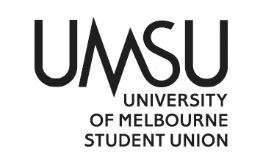 Meeting of the Clubs & Societies CommitteeConfirmed Minutes2:30 pm, Wednesday September 21, 2022Meeting 17/22Location: C&S Office and ZoomOpened at 2:41 pmProcedural MattersElection of ChairMotion 1: To elect myself, Eleanor Cooney Hunt, as chair. Mover: Eleanor Cooney Hunt		Seconder: Samuel KirbyCarriedAcknowledgement of Indigenous OwnersSo acknowlegedAttendanceClubs Committee: Samuel Kirby, Eddie Biggs, Jack Finlay & Bella HenryOffice Bearer: Eleanor Cooney Hunt Clubs & Societies Coordinator: Fiona SandersGrant speaking rights to Coordinator (Standing Order 21.2)Motion 2: To grant speaking rights to Fiona under Standing Order 21.2. Mover: ChairCarriedApologies Kimmy NgProxiesNilMembershipNilAdoption of AgendaMotion 3: To adopt the agenda as distributed. Chair CarriedRatify Previous MinutesThursday, September 8DeferConflict of interestsNo changesMatters arising from the MinutesDisciplineMandarin Language ClubMotion 4: To uphold Petition to suspend the Mandarin Language Clubs grants until the club has 3 executive signatories, or for 12 months (Regulation 6.1.a (5.5.c)). Mover ChairCarried with 1 abstentionWomen in Dentistry SocietyClub has requested to disaffiliate via emailMotion 5: To uphold the petition to disaffiliate Women in Dentistry Society for not having 30 members (6.1.g. and 6.1.a (list submitted does not satisfy 5.3.a and 5.3.1.f.)Mover: ChairCarried with 1 abstentionAwards NightNew date as set is Monday, October 10, due to new public holiday, but all other event details remain the same. OB ReportNilGrantsMotion 6: To accept all grant recommendations by Office Bearer. Mover: Eddie Biggs				Seconder: Samuel KirbyCarried with 1 abstentionOther BusinessAGM ExtensionsMotion 7: To grant extensions to the end of week 11 for all clubs that make a request, and for any that are inquorate to grant a further extension to the end of week 12.Mover: ChairCarried with 1 abstentionCouncil Agenda ItemsAgenda items will include a camps update from the Office Bearer, as well as an Office Admin update from Fiona regarding payment of funds and progress on website. Clubs Council will be conducted completely onlineNext MeetingMotion 8: To amend the meeting schedule to hold the next meeting at 10 am on Friday 7 October.Mover: ChairCarried with 1 abstentionCloseTo close the meeting at 3:08 pm. Name Conflicts of Interest declaredEleanor Cooney HuntStudent Exchange Society, Women in Commerce and Politics, Cider Appreciation SocietySamuel KirbyRing of Choir, Fantasy and Science Fiction Appreciation SocietyEthan YuenApollo Music Society, Civil and Structural Society, Engineers Australia, Embrace EducationImke PansegrouwStudent Exchange SocietyEdward BiggsArts Students Society Jack FinlayScience Students Society, Australian Music Appreciation SocietyKimberley NgEurovision Social ClubBella HenryTransit Riders Alliance for Melbourne Students, Women in Commerce and Politics, Genetics SocietyGRANT IDCLUB NAMEGRANT TYPEDATE FROMOFFICE BEARER RECOMMENDATIONSAccept all standard grants en blocAccept all standard grants en blocAccept all standard grants en blocAccept all standard grants en blocAccept all standard grants en blocCSF18189Global Health SocietyFunction05/10/2022Reject grant - SFH plan is insufficient, grant has been rejected in line with Clubs Bulletin email distributed on 13/09CSF18154Tabletop Gaming SocietyFunction02/10/2022Reject grant - SFH plan is insufficient, grant has been rejected in line with Clubs Bulletin email distributed on 13/09CSF18153Tabletop Gaming SocietyFunction01/10/2022Reject grant - SFH plan is insufficient, grant has been rejected in line with Clubs Bulletin email distributed on 13/09CSF18152Tabletop Gaming SocietyFunction30/09/2022Reject grant - SFH plan is insufficient, grant has been rejected in line with Clubs Bulletin email distributed on 13/09CSF18183Tabletop Gaming SocietyFunction29/09/2022Reject grant - SFH plan is insufficient, grant has been rejected in line with Clubs Bulletin email distributed on 13/09CSF18164Australian Wall StreetPurchases & Hiring (Events)29/09/2022Reject grant - SFH plan is insufficient, grant has been rejected in line with Clubs Bulletin email distributed on 13/09CSF18046Australian Wall StreetFunction29/09/2022Reject grant - SFH plan is insufficient, grant has been rejected in line with Clubs Bulletin email distributed on 13/09CSF18114Design Student Society (DES)Function13/10/2022Reject grant - SFH plan is insufficient, grant has been rejected in line with Clubs Bulletin email distributed on 13/09CSF18158Egyptian ClubFunction29/09/2022Reject grant - SFH plan is insufficient, grant has been rejected in line with Clubs Bulletin email distributed on 13/09CSF18207Classics and Archaeology Society Excursions01/10/2022Approve grant on the condition that OCE is signed, and COVID plan and certificate of currency CSF18157Tabletop Gaming SocietyFunction01/10/2022Approve grant and OCE on the condition that a COVID plan from the venue is providedCSF18173Myanmar Student AssociationFunction06/10/2022Approve on the condition CSP is adoptedCSF18171HackMelbournePurchase (Other)Approve grant on the condition that all of the designs are submitted and C&S logo is on all items (not including stickers)CSF18136Anime and Manga ClubPurchases & Hiring (Events)07/10/2022Reject grant - SFH plan is insufficient, grant has been rejected in line with Clubs Bulletin email distributed on 13/09CSF18208Australia-China Youth AssociationFunction05/10/2022Reject grant - SFH plan is insufficient, grant has been rejected in line with Clubs Bulletin email distributed on 13/09CSF18195Hong Kong Students AssociationFunction21/10/2022Reject grant - SFH plan is insufficient, grant has been rejected in line with Clubs Bulletin email distributed on 13/09CSF18194Hong Kong Students AssociationFunction18/10/2022Reject grant - SFH plan is insufficient, grant has been rejected in line with Clubs Bulletin email distributed on 13/09CSF18193Hong Kong Students AssociationFunction14/10/2022Reject grant - SFH plan is insufficient, grant has been rejected in line with Clubs Bulletin email distributed on 13/09CSF18192Hong Kong Students AssociationFunction11/10/2022Reject grant - SFH plan is insufficient, grant has been rejected in line with Clubs Bulletin email distributed on 13/09CSF18191Hong Kong Students AssociationFunction07/10/2022Reject grant - SFH plan is insufficient, grant has been rejected in line with Clubs Bulletin email distributed on 13/09CSF18190Hong Kong Students AssociationFunction04/10/2022Reject grant - SFH plan is insufficient, grant has been rejected in line with Clubs Bulletin email distributed on 13/09CSF18150Australia Chinese Student Psychological AssociationPurchases & Hiring (Events)24/09/2022Approve grant on condition that evidence of venue booking is provided, and CSP is adoptedCSF18160Hong Kong Students AssociationPurchases & Hiring (Events)04/10/2022Reject grant - SFH plan is insufficient, grant has been rejected in line with Clubs Bulletin email distributed on 13/09CSF18124Wildlife Conservation SocietyPurchases & Hiring (Events)07/10/2022Reject grant - SFH plan is insufficient, grant has been rejected in line with Clubs Bulletin email distributed on 13/09CSF18129Bangladeshi Student SocietyFunction26/09/2022Reject grant - SFH plan is insufficient, grant has been rejected in line with Clubs Bulletin email distributed on 13/09CSF18133Students' Real Estate AssociationFunction05/10/2022Reject grant - SFH plan is insufficient, grant has been rejected in line with Clubs Bulletin email distributed on 13/09CSF18106HackMelbourneFunction26/09/2022Reject grant - SFH plan is insufficient, grant has been rejected in line with Clubs Bulletin email distributed on 13/09CSF18145Sri Lankan Students AssociationPurchase (Other)Reject grant - no event details providedCSF18104Design Student Society (DES)Function22/09/2022Reject grantCSF18113Sri Lankan Students AssociationFunction15/09/2022Reject grant - SFH plan is insufficient, grant has been rejected in line with Clubs Bulletin email distributed on 13/09CSF18108Chemical Engineering Students SocietyFunction19/09/2022Reject grantCSF18148Thai Student AssociationPurchases & Hiring (Events)29/09/2022Approve grant on the condition that sports insurance is fully applied for and sufficient and a certificate of currency is presentedCSF18143Sri Lankan Graduates' SocietyPurchases & Hiring (Events)17/09/2022Approve grantCSF18142Sri Lankan Graduates' SocietyFunction17/09/2022Approve grantCSF18151Cast On Charity GroupFunction30/09/2022Approve grant on the condition that a certificate of currency is providedCSF18175Bubble Tea SocietyFunction07/10/2022Approve on the condition CSP is adoptedCSF18134Students Association of Management and MarketingFunction04/10/2022Approve as P&H (event) on the condition purchase details are providedCSF18125Australia Chinese Student Psychological AssociationPurchase (Assets)Approve assets and  reject film, which may be reapplied for as Purchases (other)CSF18201Competitive Programming ClubPurchase (Other)Approve as P&H (event)CSF18196Australia-China Youth AssociationFunction06/10/2022Approve as P&H (event) on the condition that prize details are providedCSF18209Actuarial Students' SocietyC&S Promotional Events21/09/2022Approve as P&H (event)CSF18121Australia Chinese Student Psychological AssociationPurchase (Other)Approve as P&H (event) on the condition that the event is approvedCSF18135Biomedicine Student SocietyPurchases & Hiring (Events)11/10/2022Reject grant - SFH plan is insufficient, grant has been rejected in line with Clubs Bulletin email distributed on 13/09CSF18147EnactusPurchases & Hiring (Events)05/10/2022Approve on the condition that prize money is distributed in the form of vouchers or gift cards, not money. CSF17649Catholics of One Spirit Down UnderFunction14/10/2022Approve grant and OCECSF17648Catholics of One Spirit Down UnderFunction07/10/2022Approve grant and OCECSF18182Filmmakers CollaborativeFunction05/10/2022Approve grant and OCECSF18203Environmental Engineers SocietyFunction05/10/2022Accept grant on the condition that evidence of a venue booking is providedCSF18159Interprofessional Education and Practice Health Students NetworkFunction06/10/2022Reject grantCSF18179Robogals MelbourneFunction06/10/2022Reject grantCSF18122EnactusFunction07/10/2022Approve grantCSF18146EnactusPurchases & Hiring (Events)07/10/2022Approve grantCSF18144Film SocietyFunction07/10/2022Approve grantCSF18128Youth Charity SocietyFunction24/09/2022Approve grant on the condition that sufficient purchase details are provided